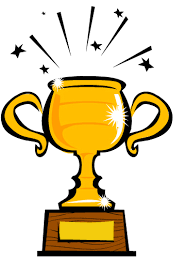 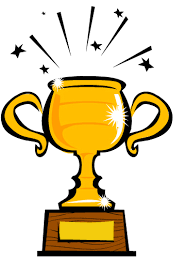 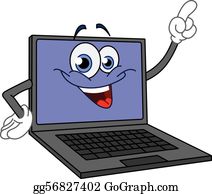 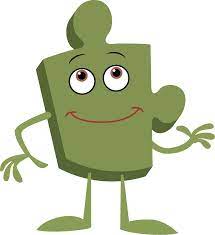 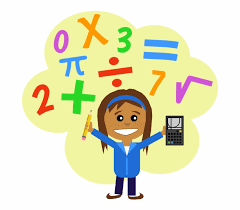 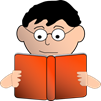 .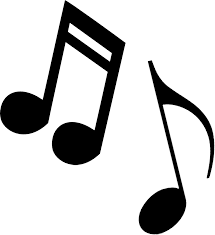 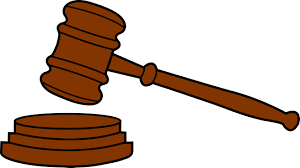 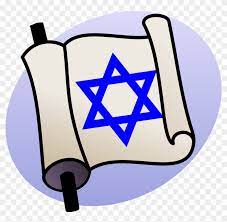 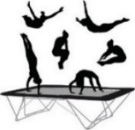 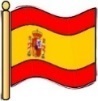 